INFORMACIÓN DEL CURSO* Relación con el perfil de egreso* Relación con el plan de estudios.Campo de aplicación profesional de los conocimientos que promueve el desarrollo de la unidad de AprendizajeDESCRIPCIÓNObjetivo general del curso* Objetivos parciales o específicosContenido temático* Estructura conceptual del curso * Opcional para la Unidad de Evaluación y Acreditación.Modalidades de evaluación Elementos del desarrollo de la unidad de aprendizaje (asignatura)BIBLIOGRAFÍA BÁSICABIBLIOGRAFÍA COMPLEMENTARIA+ Se sugiere incluir el año de las ediciones más recientes, aun cuando se trate de obras que fueron impresas por primera vez hace varios años.* 5 PLANEACIÓN POR SEMANAS* Perfil del profesor: Denominación: Optativa I IC924Contratos Civiles. Tipo: Curso: curso – taller  Nivel:  PregradoÁrea de formación:Optativa Abierta Modalidad: (X) Escolarizada    (X SemiescolarizadaPrerrequisitos: Ninguno.Horas totales: 67 NúmeroHoras teoría: 25 NúmeroHoras práctica: 42 NúmeroCréditos: Número 6Clave: IC924Elaboró: CUCCOSTA Reviso: Comité Curricular Comité de Acreditación Internacional Elaboró: CUCCOSTA Reviso: Comité Curricular Comité de Acreditación Internacional Fecha de actualización o elaboración:Esta asignatura coadyuva de manera determinante para que el estudiante comprenda la función del derecho en el contexto del estado contemporáneo, y su función para la aplicación del mismo en la solución de conflictos entre particulares y su caso con el Estado. Del mismo modo, le sirve para comprender los diferentes contextos culturales y sociales desde la perspectiva global, así como los diversos postulados teóricos respecto a la evolución del estado como estructura de control político-social en las próximas décadasEl contrato como fuente primordial de obligaciones, es un instrumento jurídico mediante el cual se regulan sus derechos y obligaciones entre las partes bajo la premisa que la autonomía de la voluntad contractual es la norma suprema para el cumplimiento de derechos y obligaciones entre las partes.El contrato es esencial en la vida de la sociedad puesto que genera el principio fundamental de certidumbre y seguridad.Los contratos nacen de derecho civil se vincula con otras ramas de derecho tales con Derecho Civil I: obligaciones, Derecho Civil II: bienes y derechos reales, Derecho Civil I: familia, derecho registral, derecho notarial, fundamentalmente.El curso contratos está encaminado para que el educando construya sus aprendizajes respecto a las competencias de investigación gestión, accesoria v litigio entre otras.Perfil de egresoLa asignatura comprende, por un lado, el arribo a la formación de los contratos, por el otro la problemática contractual y complejos debates acerca de los efectos de los mismos, partiendo de la existencia de dos ámbitos de aplicación según se trate del incumplimiento de obligaciones contractuales o extracontractuales, el elemento relevante en ambas situaciones jurídicas es la manifestación de la voluntad de las partes, esa exigencia en justicia es el punto de partida en la órbita contractual, consecuentemente la voluntad es el eje sobre el cual gira, así hoy el concepto de contrato tiene una denotación más amplia derivada de los contratos innominados o también llamados modernos, con la complejidad de las normas aplicables. -Comparar y diferenciar los campos en los que se mueve la cuestión contractual.- Reconocer los diferentes supuestos contractuales.- Analizar los diferentes tipos de actos jurídicos.- Aplicar los conceptos jurídicos en la resolución de casos prácticos.- Evaluar los nuevos tipos contractuales.UNIDAD 1.- CONTRATO1.1. Concepto de Contrato y Convenio1.2. Clasificación de Contratos (Unilateral y Bilateral, Oneroso y Gratuito, Aleatorio y Conmutativo, Principales y Accesorios, Instantáneos y de Tracto sucesivo)1.3. Elementos de existencia y elementos de validez1.4. Promesa de Contrato	UNIDAD 2.- TIPOS DE CONTRATO(Concepto, Finalidad, Sujetos, Características y Elementos, naturaleza jurídica y clasificación de los siguientes contratos)2.1 De traslación de dominio:          5.1.1 Compra-venta          5.1.2 Contrato de permuta          5.1.3 Contrato de donación          5.1.4 Mutuo2.2 Traslativo de uso:          5.2.1 Arrendamiento          5.2.2 Comodato2.3 Prestación de servicio:          5.3.1 Deposito          5.3.2 Mandato          5.3.4 Gestión de negocios ajenos          5.3.5 Prestación de servicios          5.3.6 Obra a precio alzado          5.3.7 Hospedaje2.4 Asociativo:          5.4.1 Asociación civil           5.4.2 Sociedad civil          5.4.3 Aparcería2.5 Aleatorios:          5.5.1 El juego y la apuesta          5.5.2 Renta vitalicia2.6 Garantía:          5.6.1 Fianza          5.6.2 Prenda          5.6.3 Hipoteca2.7 Afirmación de derechos:          5.7.1 TransacciónUNIDAD 3.- EFECTOS E INTERPRETACIÓN DE LOS CONTRATOS3.1 Obligatoriedad3.2 Intangibilidad3.3 Relatividad3.4 Oponibilidad3.2 TERMINACIÓN DE LOS CONTRATOS.3.2.1 Cumplimiento del contrato3.2.2 Rescisión3.2.3 Muerte de uno de los contratantes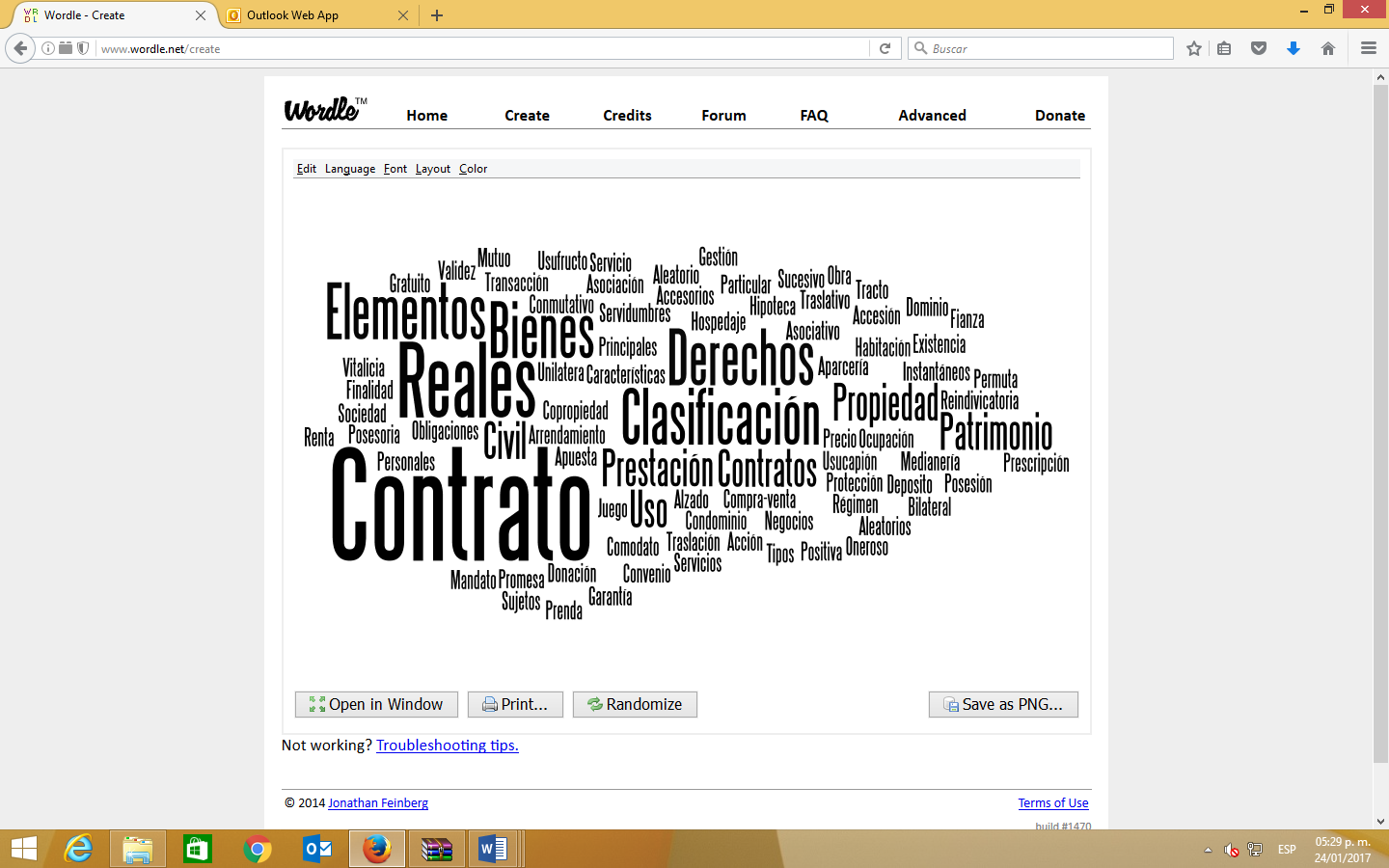 Instrumento de evaluaciónFactor de ponderaciónExámenes:ParcialesGlobalesDepartamentales30 a 40%Participación en clase:IndividualGrupalExposiciones20 a 30%Actividades extra áulicas:Estudios de casoEnsayosTrabajos de investigaciónCuestionariosInformesMonografías20 a 30%Actividades extra curriculares:SeminariosConferenciasTalleresConcursos0 a 10%Otras:Total100%ConocimientosEl alumno obtendrá conocimiento a través de Doctrina, Ley, Principios Generales del Derecho, desde el punto de vista teórico y práctico. AptitudesEl alumno desarrollara aptitudes de Razonamiento y reflexión, Respeto a las normas, Inclinación a la lectura y al estudioActitudesEl alumno deberá desarrollar actitudes tales como la Responsabilidad, Creatividad, PercepciónValoresTolerancia, respeto, colaboración:I.- Respeto a la expresión de las ideas y puntos de vista de los compañeros en clase.II.- Tolerancia como principio básico en la relación individual y comunicación con los Compañeros y personas en general.III.- Colaboración en la integración y desarrollo del trabajo colegiado y disposición para cumplir acuerdos académicos grupales.CapacidadesEl estudiante ponderara valore tales como Cooperación, Empatía, Pensamiento críticoHabilidadesAl finalizar el curso obtendrá y desarrollara: Análisis de Problemas, Sensibilidad interpersonalAutor(es)TítuloEditorialAñoURL o biblioteca digital donde está disponible (en su caso)Rojina, VillegasRafael Compendio de Derecho Civil IVPorrúa 2001VIGÉSIMA SÉPTIMA EDICIÓN Sanchez Medal RamónDe los contratos civiles Porrúa 2013Treviño Garcia RicardoLos Contratos Civiles y sus generalidades McGraw Hill2008Perez Fernando del Castillo Bernando Los contratos Civiles Porrúa2014Zamora y Valencia Miguel AngelContratos Civiles Porrúa2012Autor(es)TítuloEditorialAñoURL o biblioteca digital donde está disponible (en su caso)Código Civil Federal Vigente Diccionario del Derecho civilVigente Código civil del Estado de Jalisco  VigenteSemanaTemaTemaContenidosActividades para su movilizaciónRecursosEvaluaciónTemas transversales1UNIDAD 1- CONTRATO1UNIDAD 1- CONTRATOTodos los subtemas de la unidadUnidad explicada y expuesta por el docenteBibliografía2 y 3 UNIDAD 1.- CONTRATO2 y 3 UNIDAD 1.- CONTRATO1.2. Clasificación de Contratos (Unilateral y Bilateral, Oneroso y Gratuito, Aleatorio y Conmutativo, Principales y Accesorios, Instantáneos y de Tracto sucesivo)Realizar un cuadro sinóptico denominado “Clasificación de los Contratos”En 100 palabras, realiza una reflexión referente a la clasificación de los contratos a partir de la cultura de la legalidadBibliografíaActividad 2%Cultura de la legalidad4UNIDAD 1.- CONTRATO4UNIDAD 1.- CONTRATO1.3. Elementos de existencia y elementos de validezRealizar un cuadro sinóptico denominado “Elementos del Contrato”, resaltar la ética que debemos demostrar ante cada elemento para considerarlo como talBibliografíaActividad 2%ÉticaSEGUNDO EXAMEN PARCIALSEGUNDO EXAMEN PARCIAL10%5UNIDAD 2- TIPOS DE CONTRATO5UNIDAD 2- TIPOS DE CONTRATO2.1 De traslación de dominio:2.1.1 Compra-ventaRealizar un contrato de Compraventa, resaltando claramente los derechos humanos que se deben de protegerBibliografíaActividad 3%Derechos Humanos6 y 7 UNIDAD 2.- TIPOS DE CONTRATO6 y 7 UNIDAD 2.- TIPOS DE CONTRATO2.2 Traslativo de uso2.3 Prestación de servicio2.4 Asociativo2.5 Aleatorios2.6 GarantíaRealizar uno de los contratos, a partir de una designación, resaltando claramente los derechos humanos que se deben de protegerBibliografíaActividad 3%Derechos Humanos8 y 9UNIDAD 3.- EFECTOS E INTERPRETACIÓN DE LOS CONTRATOS8 y 9UNIDAD 3.- EFECTOS E INTERPRETACIÓN DE LOS CONTRATOSTodos los subtemas de la unidadUnidad explicada y expuesta por el docenteBibliografíaEXAMEN DEPARTAMENTALEXAMEN DEPARTAMENTAL20%REVISIÓN DE PRODUCTO FINALREVISIÓN DE PRODUCTO FINAL20%El profesor deberá poseer una formación en Derecho, preferentemente con posgrado orientado a las aéreas de la Derecho Civil. 